Le Flash Info de juillet 2021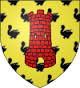 SAINT GENIEZ Ô MERLEInformations générales -  Un flyer informatif a été déposé dans vos boites aux lettres par les conseillers municipaux, concernant le raccordement      possible de la fibre optique de tous les foyers de notre commune.-  Construction d’un mur avec claustras au gîte de Sermus par les agents communaux.-  Achat de quatre drapeaux pour pavoiser la mairie et le monument aux mortsDeux tables de pique-nique vont être installées au départ des sentiers de randonnée (devant le foyer rural).- La commune de Saint Geniez ô Merle est devenue « Village Accueillant ». Les membres du Conseil Municipal ont approuvé la charte à ce sujet, qui est pilotée par la Communauté de Communes Xaintrie Val’Dordogne.    Cette démarche a pour objectifs prioritaires : l’amélioration de la visibilité des communes signataires afin de maintenir ou d’accroitre la population de ces communes, mais aussi de répondre au mieux aux besoins des nouveaux arrivants.    Pour cela, 3 ambassadeurs ont été désignés pour notre commune : Christine Aigueperse (référente et membre de la Commission XV’D accueil des nouveaux arrivants), Marie France Jurbert et Sylvie, secrétaire de mairie.   Pour davantage d’informations : https://www.ma-vie-en-xaintrie.com .-  Le X Trail (6éme édition) aura lieu le 25 septembre 2021 et passera aux Tours de Merle. Cette nouvelle édition ouvre ses portes à la marche nordique.Informations pratiques :La commune reconduit le transport par taxi vers les foires d’Argentat, pour les personnes démunies de moyen de transport et notamment celle du 4ème trimestre qui aura lieu 7 octobre 2021.  Si ce service vous intéresse, il suffit de vous inscrire en Mairie au 05 55 28 21 86.Les personnes intéressées par la vidange mutualisée des fosses septiques doivent se rapprocher du secrétariat de Mairie pour une réalisation de cette opération prévue à l’automne 2021.La collecte des encombrants par le service technique de la commune aura lieu à l’automne, pour les personnes n’ayant pas la possibilité de les déposer à la déchetterie de Saint Privat. Cependant le service proposé concerne uniquement un volume raisonnable d’encombrants (ex : réfrigérateur, télévision et ferraille).Les activités de l’association Familles Rurales de Saint Privat reprendront en Septembre 2021 : gymnastique, yoga, zumba etc …La date de l’arbre de Noël est arrêtée au 18 décembre 2021 à 20h00 au foyer rural de Saint Geniez Ô Merle.Ressources Humaines :  Départ à la retraite de Jean Vincent Vieyres le 1er juillet 2021. Nous lui souhaitons une bonne retraite. Thomas Alrivie a réalisé en juin un stage de formation dans la commune, dans le cadre de son cursus scolaire (gestion des milieux naturels et de la faune), reconduit du 8 au 26 novembre 2021.Il a également fait une demande pour travailler en emploi saisonnier sur la commune, le Conseil Municipal a validé sa candidature pour la période du 19 Juillet au 13 Aout 2021.Sécurisation de nos routes et de nos chemins :La pose d’un miroir à Chassagne, pour la sortie des engins agricoles, a été effectué.Les travaux du chemin du Puy Fel (Elmel) sont terminés. ; ils ont été largement subventionnés par le Conseil Départemental, le reste à charge pour notre commune est de 2 100 euros. Ces travaux bénéficient tant aux agriculteurs qu’aux automobilistes en évitant une sortie dangereuse sur la route de Chaumeil.Réalisation début mai 2021 de la coupe ou du débardage, par les services techniques de la commune, de plusieurs arbres tombés ou menaçant de tomber sur nos chemins ruraux pour la sécurité des randonneurs.Pour mémoire, les travaux concernant le revêtement en enrobé (Prend-Le-Garde et Ensagnac) seront effectués par l’entreprise Bergheaud de Mauriac à compter de mi-septembre.  Les personnes intéressées pour la réfection de travaux d’ordre privé peuvent contacter l’entreprise au : 04 71 68 07 81.Afin d’améliorer la durabilité de la chaussée, des arbres seront coupés au niveau d’Ensagnac et de Prend-Le-Garde par l’entreprise Duclaux avant les travaux de voirie.Passage de l’épareuse : la coupe de sécurité a eu lieu les 16 et 21 juin. Le débroussaillage aura lieu à l’automne dans les mêmes conditions que l’an dernier. En attendant, certains passages dangereux sont fauchés par les services techniques de la commune. Des panneaux de signalisation sont commandés et seront installés à Chassagne et au croisement de la Croix en direction de Laval, durant le dernier trimestre de l’année 2021.Qualité de l’eau : Le lavage des châteaux d’eau et l’aide à la chloration ont été faits en 2020. De nombreux prélèvements (6 sur Sermus, 7 à Rouzeyrol, 10 à Soult et 6 au Vert) ont été effectués par l’ARS (Agence Régionale de la Santé) :  une eau de qualité bactériologique satisfaisante est soulignée. - Notre réseau a affiché un taux de rendement annuel de 81,32% en 2020 ; ce chiffre intègre 3 fuites d’eau assez importantes. Durant le premier le semestre 2021, aucune fuite majeure a été diagnostiquée.Biodiversité de la commune :- La convention de la RNR (Réserve Naturelle Régionale des gorges de la Maronne et des Tours de Merle) a été signée.      Cette dernière sera appliquée en 2022.- Certains périmètres de notre commune sont reconnus par Natura 2000 comme sites naturels les plus remarquables  parmi ceux de l’Union Européenne. Les objectifs de Natura 2000 sont de maintenir ou rétablir un bon état de conservation des espèces et habitats naturels.Les propriétaires fonciers qui souhaitent favoriser des opérations de biodiversité peuvent contacter Natura 2000 afin d’obtenir des subventions. Pour plus d’informations sur les subventions possibles, contacter Marion BOUTIN au 05 65 20 39 22 ou par mail : marion.boutin@adasea.net .